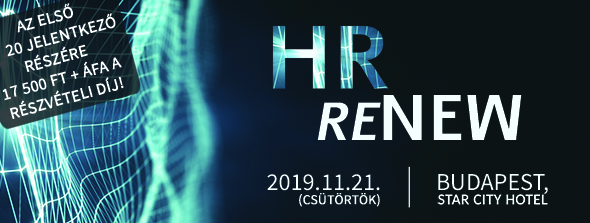 A munkaerőhiánnyal sújtott időkben a feszültség kézzelfogható az irodákban, amit csak a kompetencia érzése oldhat. Ezért kiemelten fontos egy HR-es életében a 15. HR Konferenciánk meglátogatása, hogy elsajátíthassa a legújabb módszereket, a legjobb gyakorlatokat. Adatvezérelt szervezetfejlesztés hálózatelemzéssel – mérési és szervezetfejlesztési eljárások a gyakorlatban, egy pozitív transzformáció sikertörténete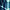      Hogyan vezessünk be 10 nap alatt egy új HR Rendszert egy 1200 fős céghez? – tapasztalatok és kockázatok első kézből

 Érzelmi intelligencia, mint vállalati versenyelőny

     Alkotói szabadság egy nagyvállalatnál – esettanulmány egy innovatív motivációs és well-being kezdeményezésről

 Home office rendszerek a gyakorlatban

     Duális képzések a gyakorlatban

 Munkaerőhiány vagy munkáltatói válság? HR stratégiák a gyakorlatban – átfogó esettanulmány a toborzástól a vezetői stratégiákig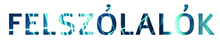 Dr. Hajtó Zoltán HR igazgató, Magyar Lapterjesztő Zrt.    |    Antal Anikó HR generalista, projektvezető, Nemzeti Agrárgazdasági Kamara    |    Kulcsár Zoltán HR Fejlesztés és Programiroda vezető, CIB Bank Zrt.    |    Csobota-Kis Árpád szállodavezető, Alföld Gyöngye Hotel    |    Fehér András ügyvezető igazgató, Login Autonom Kft.    |    Otti Csaba mérnök, közgazdász, magánbiztonsági szakértő, ügyvezető igazgató, Login Autonom Kft.    |    dr. Skita Erika, kommunikációs hídépítő, EQ tréner    |    Benyovszky Tünde alapító, munka- és szervezetpszichológus, HR-tanácsadó, BESPOKE PRINCIPLES Kft.   |    Ilyés Gyula ügyvezető, üzleti coach, sportcoach, SiXense Szervezetfejlesztő és Tanácsadó Kft.Moderátor: Lipcsei András ügyvezető igazgató, Dr. Pendl& Dr. Piswanger Int. Kft.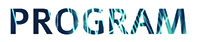 Részvételi díj: az egyetem hallgatói, illetékes munkatársai részére 26 000 Ft + áfa helyett 14 000 Ft + áfa a részvételi díj! 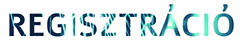 Egyéb kérdések:

Ács Nóra, ügyvezető igazgató, Menedzserképző Központ és Szolgáltató Kft.

Mobil: + 36 70 264 3146  E-mail: acs.nora@menedzserkepzokozpont.hu
Web: www.menedzserkepzokozpont.hu
Iroda: 1092 Budapest, Hőgyes E. u. 13. 3/19., 119 kcs., Székhely: 1116 Budapest, Kondorosi út 10/a. A ép. 7/8.
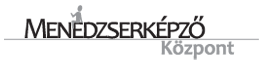 